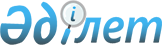 Об установлении публичного сервитута на земельный участокРешение акима Черноярского сельского округа Павлодарского района Павлодарской области от 25 марта 2021 года № 1-03-01. Зарегистрировано Департаментом юстиции Павлодарской области 31 марта 2021 года № 7235
      В соответствии с подпунктом 1-1) статьи 19, пунктом 4 статьи 69 Земельного кодекса Республики Казахстан от 20 июня 2003 года, подпунктом 6) пункта 1 статьи 35 Закона Республики Казахстан от 23 января 2001 года "О местном государственном управлении и самоуправлении в Республике Казахстан", аким Черноярского сельского округа РЕШИЛ:
      1. Установить публичный сервитут на территории села Новочерноярка Черноярского сельского округа Павлодарского района без изъятия земельных участков у землепользователей согласно приложению к настоящему решению.
      2. Контроль за исполнением настоящего решения оставляю за собой.
      3. Настоящее решение вводится в действие по истечении десяти календарных дней после дня его первого официального опубликования.
					© 2012. РГП на ПХВ «Институт законодательства и правовой информации Республики Казахстан» Министерства юстиции Республики Казахстан
				
      Аким Черноярского сельского округа 

Е. Тактаулов
Приложение
к решению акима
Черноярского сельского округа
от 25 марта 2021 года
№ 1-03-01
№ п/п
Пользователь
Площадь, гектар
Целевое назначение
Срок эксплуатации (лет)
Месторасположение земельного участка
1
Акционерное общество "Казахтелеком" 
0,0884
Для прокладки и эксплуатации кабельной канализации
10
Павлодарский район, Черноярский сельский округ, село Новочерноярка